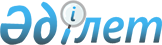 Об установлении карантинной зоны с введением карантинного режима
					
			Утративший силу
			
			
		
					Постановление акимата Актюбинской области от 20 мая 2019 года № 196. Зарегистрировано Департаментом юстиции Актюбинской области 22 мая 2019 года № 6175. Утратило силу постановлением акимата Актюбинской области от 23 апреля 2020 года № 174
      Сноска. Утратило силу постановлением акимата Актюбинской области от 23.04.2020 № 174 (вводится в действие со дня его первого официального опубликования).

      Примечание РЦПИ.

      В тексте документа сохранена пунктуация и орфография оригинала.
      В соответствии с подпунктом 3) статьи 9-1 Закона Республики Казахстан от 11 февраля 1999 года "О карантине растений", со статьей 27 Закона Республики Казахстан от 23 января 2001 года "О местном государственном управлении и самоуправлении в Республике Казахстан", на основании представления Актюбинской областной территориальной инспекции Комитета государственной инспекции в агропромышленном комплексе Министерства сельского хозяйства Республики Казахстан от 8 апреля 2019 года № 06-03/49 акимат Актюбинской области ПОСТАНОВЛЯЕТ:
      1. Установить карантинную зону с введением карантинного режима по горчаку розовому на территориях хозяйствующих субъектов согласно приложению 1 к настоящему постановлению.
      2. Утвердить мероприятия по проведению неотложных мер по выявлению, локализации и ликвидации очагов горчака ползучего согласно приложению 2 к настоящему постановлению.
      3. Отменить установленные карантинные зоны и признать утратившим силу постановление акимата Актюбинской области от 23 апреля 2018 года № 192 "Об установлении карантинной зоны с введением карантинного режима" (зарегистрированное в Реестре государственной регистрации нормативных правовых актов № 5916, опубликованное 10 мая 2018 года в Эталонном контрольном банке нормативных правовых актов Республики Казахстан в электронном виде).
      4. Рекомендовать Актюбинской областной территориальной инспекции Комитета государственной инспекции в агропромышленном комплексе Министерства сельского хозяйства Республики Казахстан принять меры вытекающие из настоящего постановления.
      5. Государственному учреждению "Управление сельского хозяйства Актюбинской области" в установленном законодательством порядке обеспечить:
      1) государственную регистрацию настоящего постановления в Департаменте юстиции Актюбинской области;
      2) направление настоящего постановления на официальное опубликование в Эталонном контрольном банке нормативных правовых актов Республики Казахстан в электронном виде.
      3) размещение настоящего постановления на интернет - ресурсе акимата Актюбинской области.
      6. Контроль за исполнением настоящего постановления возложить на курирующего заместителя акима Актюбинской области.
      7. Настоящее постановление вводится в действие со дня его первого официального опубликования. Хозяйствующие субъекты, на которые устанавливается карантинная зона с введением карантинного режима по горчаку розовому
      Алгинский район
      Каргалинский район
      Кобдинский район
      Мартукский район
      Мугалжарский район
      Хромтауский район
      город Актобе
      Перечень в доль дороги на которых устанавливается карантинная зона с введением карантинного режима на дорогах, зараженных повеликой полевой
      Перечень хозяйствующих субъектов, в отношении которых устанавливается карантинная зона с введением карантинного режима на зараженные томатными мольями Мероприятия по проведению неотложных мер по выявлению, локализации и ликвидации очагов горчака ползучего
					© 2012. РГП на ПХВ «Институт законодательства и правовой информации Республики Казахстан» Министерства юстиции Республики Казахстан
				
      Аким Актюбинской области 

О. Уразалин
Приложение 1 к постановлению акимата Актюбинской области от 20 мая 2019 года № 196
№
Площади установленные карантинные зоны
Площади установленные карантинные зоны
Площадь заражения, гектар
Площадь под обработку, гектар
Айтекебийский район
Айтекебийский район
Айтекебийский район
Актастинский сельский округ
Актастинский сельский округ
Актастинский сельский округ
6809
132
1
Товарищество с ограниченной ответственностью "Астық" 
Товарищество с ограниченной ответственностью "Астық" 
5275
91
2
Производственный кооператив "Әсем-Наз" 
Производственный кооператив "Әсем-Наз" 
1534
41
Айкенский сельский округ
Айкенский сельский округ
Айкенский сельский округ
11637
163,6
3
Крестьянское хозяйство "Алға" 
Крестьянское хозяйство "Алға" 
1106
3,5
4
Крестьянское хозяйство "Шыңғыс" 
Крестьянское хозяйство "Шыңғыс" 
763
7
5
Крестьянское хозяйство "Азамат" 
Крестьянское хозяйство "Азамат" 
253
0,5
6
Крестьянское хозяйство "Дәулет" 
Крестьянское хозяйство "Дәулет" 
376
1,3
7
Крестьянское хозяйство "Ақгүл" 
Крестьянское хозяйство "Ақгүл" 
396
0,3
8
Товарищество с ограниченной ответственностью "Псков" 
Товарищество с ограниченной ответственностью "Псков" 
6093
118
9
Товарищество с ограниченной ответственностью "Псков-А" 
Товарищество с ограниченной ответственностью "Псков-А" 
2650
33
Жамбылский сельский округ
Жамбылский сельский округ
Жамбылский сельский округ
4083,5
51,8
10
Товарищество с ограниченной ответственностью "Жамбыл-С" 
Товарищество с ограниченной ответственностью "Жамбыл-С" 
1164
8,4
11
Товарищество с ограниченной ответственностью "Ай-ауылым" 
Товарищество с ограниченной ответственностью "Ай-ауылым" 
1794
25,1
12
Крестьянское хозяйство "Талмұринд" 
Крестьянское хозяйство "Талмұринд" 
306
1,8
13
Товарищество с ограниченной ответственностью Ярослав-А" 
Товарищество с ограниченной ответственностью Ярослав-А" 
818
15
Государственный земельный фонд
Государственный земельный фонд
1,5
1,5
Комсомольский сельский округ
Комсомольский сельский округ
Комсомольский сельский округ
17911,3
142,2
14
Крестьянское хозяйство "Жаннұр" 
Крестьянское хозяйство "Жаннұр" 
400
1,0
15
Товарищество с ограниченной ответственностью "Щербаков" 
Товарищество с ограниченной ответственностью "Щербаков" 
5162
19,2
16
Товарищество с ограниченной ответственностью "Бұлақ-Агро" 
Товарищество с ограниченной ответственностью "Бұлақ-Агро" 
3205
33,6
17
Крестьянское хозяйство "Бұлақ" 
Крестьянское хозяйство "Бұлақ" 
500
1,2
18
Товарищество с ограниченной ответственностью "Еңбек-Агро" 
Товарищество с ограниченной ответственностью "Еңбек-Агро" 
1581
40,9
19
Крестьянское хозяйство "Любаша" 
Крестьянское хозяйство "Любаша" 
282
1,0
20
Товарищество с ограниченной ответственностью "Комсомол" 
Товарищество с ограниченной ответственностью "Комсомол" 
4154
39,1
21
Крестьянское хозяйство "Рассвет" 
Крестьянское хозяйство "Рассвет" 
49,2
0,5
22
Крестьянское хозяйство "Арман" 
Крестьянское хозяйство "Арман" 
543
0,3
23
Крестьянское хозяйство "Ақмарал" 
Крестьянское хозяйство "Ақмарал" 
352
0,3
24
Крестьянское хозяйство "Құлтас"
Крестьянское хозяйство "Құлтас"
403
1,8
25
Крестьянское хозяйство "Аппаз" 
Крестьянское хозяйство "Аппаз" 
470
0,3
26
Крестьянское хозяйство "Қараша" 
Крестьянское хозяйство "Қараша" 
150
0,1
27
Крестьянское хозяйство "Теренсай" 
Крестьянское хозяйство "Теренсай" 
150
0,5
28
Крестьянское хозяйство "Ақ-тілек" 
Крестьянское хозяйство "Ақ-тілек" 
510
2,3
Другие земли сельского округа
Другие земли сельского округа
Другие земли сельского округа
0,1
0,1
Кызылжулдызский сельский округ
Кызылжулдызский сельский округ
Кызылжулдызский сельский округ
1
1
Государственный земельный фонд
Государственный земельный фонд
Государственный земельный фонд
1
1
Сулукольский сельский округ
Сулукольский сельский округ
Сулукольский сельский округ
4504,3
58,8
29
Товарищество с ограниченной ответственностью "Алтынсарин" 
Товарищество с ограниченной ответственностью "Алтынсарин" 
4251
7,1
30
Крестьянское хозяйство "Нұрлыбек" 
Крестьянское хозяйство "Нұрлыбек" 
210
8,4
Государственный земельный фонд
Государственный земельный фонд
Государственный земельный фонд
36,3
36,3
Дороги 
Дороги 
Дороги 
7
7
Комсомол –Сұлукөл
Комсомол –Сұлукөл
Комсомол –Сұлукөл
1,6
1,6
Қарабұтақ – Ярослав 
Қарабұтақ – Ярослав 
Қарабұтақ – Ярослав 
5,4
5,4
Итого по Айтекебийскому району: 
Итого по Айтекебийскому району: 
Итого по Айтекебийскому району: 
44946,1
549,4
в том числе
30 хозяйств
30 хозяйств
44900,2
503.5
в том числе
другие земли сельского округа
внутри села
0,1
0,1
в том числе
другие земли сельского округа
в доль дороги
7
7
в том числе
Государственный земельный фонд
Государственный земельный фонд
38,8
38,8
Акайский сельский округ
Акайский сельский округ
Акайский сельский округ
645
20
1
Крестьянское хозяйство "Абылай" 
Крестьянское хозяйство "Абылай" 
645
20
Бескоспинский сельский округ
Бескоспинский сельский округ
Бескоспинский сельский округ
240
75
2
Крестьянское хозяйство "Барс" 
Крестьянское хозяйство "Барс" 
200
74
3
Товарищество с ограниченной ответственностью "Рамазан" 
Товарищество с ограниченной ответственностью "Рамазан" 
40
1
Карагашский сельский округ
Карагашский сельский округ
Карагашский сельский округ
1771
280
4
Крестьянское хозяйство "Аккорд" 
Крестьянское хозяйство "Аккорд" 
236
12
5
Крестьянское хозяйство "Рассвет" 
Крестьянское хозяйство "Рассвет" 
414
116
6
Крестьянское хозяйство "Ним" 
Крестьянское хозяйство "Ним" 
120
7
7
Крестьянское хозяйство "Вадим" 
Крестьянское хозяйство "Вадим" 
286
18
8
Крестьянское хозяйство "Патимат" 
Крестьянское хозяйство "Патимат" 
577
84
9
Крестьянское хозяйство "Аманбай" 
Крестьянское хозяйство "Аманбай" 
129
34
Другие земли сельского округа
Другие земли сельского округа
Другие земли сельского округа
2
2
Государственный земельный фонд
Государственный земельный фонд
Государственный земельный фонд
7
7
Каракобдинский сельский округ
Каракобдинский сельский округ
Каракобдинский сельский округ
1307
57
10
Крестьянское хозяйство "Ад-Ал" 
Крестьянское хозяйство "Ад-Ал" 
437
28
11
Крестьянское хозяйство "Бекет" 
Крестьянское хозяйство "Бекет" 
870
29
Каракудыкский сельский округ
Каракудыкский сельский округ
Каракудыкский сельский округ
3489
1009
12
Крестьянское хозяйство "Восток" 
Крестьянское хозяйство "Восток" 
1539
127
13
Крестьянское хозяйство "Шәріп" 
Крестьянское хозяйство "Шәріп" 
210
23
14
Крестьянское хозяйство "А-Руслан" 
Крестьянское хозяйство "А-Руслан" 
40
15
15
Крестьянское хозяйство "Эльвира" 
Крестьянское хозяйство "Эльвира" 
522
359
16
Крестьянское хозяйство "Мусагун" 
Крестьянское хозяйство "Мусагун" 
30
12
17
Агропромышленный коператив "Қарақұдық"
Агропромышленный коператив "Қарақұдық"
348
128
Другие земли сельского округа
Другие земли сельского округа
Другие земли сельского округа
6
6
Государственный земельный фонд
Государственный земельный фонд
Государственный земельный фонд
794
339
Маржанбулакский сельский округ
Маржанбулакский сельский округ
Маржанбулакский сельский округ
5278
648
18
Производственный кооператив "Шолпан" 
Производственный кооператив "Шолпан" 
221
34
19
Крестьянское хозяйство "Жолөткен" 
Крестьянское хозяйство "Жолөткен" 
697
41
20
Крестьянское хозяйство "Асеке" 
Крестьянское хозяйство "Асеке" 
250
98
21
Крестьянское хозяйство "Светлана" 
Крестьянское хозяйство "Светлана" 
1137
80
22
Товарищество с ограниченной ответственностью "Маржанбұлақ" 
Товарищество с ограниченной ответственностью "Маржанбұлақ" 
487
69
23
Крестьянское хозяйство "Ақжар" 
Крестьянское хозяйство "Ақжар" 
313
7
24
Крестьянское хозяйство "Камел" 
Крестьянское хозяйство "Камел" 
20
10
25
Товарищество с ограниченной ответственностью "Флора" 
Товарищество с ограниченной ответственностью "Флора" 
2119
275
Другие земли сельского округа
Другие земли сельского округа
Другие земли сельского округа
3
3
Государственный земельный фонд
Государственный земельный фонд
Государственный земельный фонд
31
31
Сарыкобдинский сельский округ
Сарыкобдинский сельский округ
Сарыкобдинский сельский округ
983
48
26
Агропромышленный коператив "Ақ-Агро" 
Агропромышленный коператив "Ақ-Агро" 
582
45
27
Товарищество с ограниченной ответственностью "Нариман" 
Товарищество с ограниченной ответственностью "Нариман" 
400
2
Другие земли сельского округа
Другие земли сельского округа
Другие земли сельского округа
1
1
Тамдинский сельский округ
Тамдинский сельский округ
Тамдинский сельский округ
3632,2
333,2
28
Крестьянское хозяйство "Алғабас-Батпақты" 
Крестьянское хозяйство "Алғабас-Батпақты" 
1665
278
29
Крестьянское хозяйство "Алға –Ескендір" 
Крестьянское хозяйство "Алға –Ескендір" 
1000
30
30
Крестьянское хозяйство "Ержан" 
Крестьянское хозяйство "Ержан" 
316
7
31
Крестьянское хозяйство "Арай-М" 
Крестьянское хозяйство "Арай-М" 
644
11
Другие земли сельского округа
Другие земли сельского округа
Другие земли сельского округа
6
6
Государственный земельный фонд
Государственный земельный фонд
Государственный земельный фонд
1,2
1,2
Ушкудыкский сельский округ
Ушкудыкский сельский округ
Ушкудыкский сельский округ
4730
780
32
Крестьянское хозяйство "Петровка-1" 
Крестьянское хозяйство "Петровка-1" 
1738
612
33
Крестьянское хозяйство "Өте-Мұр-АС" 
Крестьянское хозяйство "Өте-Мұр-АС" 
1498
49
34
Крестьянское хозяйство "Төре-К" 
Крестьянское хозяйство "Төре-К" 
367
89
35
Крестьянское хозяйство "Энергия" 
Крестьянское хозяйство "Энергия" 
1110
13
Другие земли сельского округа
Другие земли сельского округа
Другие земли сельского округа
15
15
Государственный земельный фонд
Государственный земельный фонд
Государственный земельный фонд
2
2
Карабулакский сельский округ
Карабулакский сельский округ
Карабулакский сельский округ
4216,1
45,1
36
Товарищество с ограниченной ответственностью "Фирма-Иран" 
Товарищество с ограниченной ответственностью "Фирма-Иран" 
1358
8
37
Крестьянское хозяйство "Реймқұл" 
Крестьянское хозяйство "Реймқұл" 
1665
9
38
Крестьянское хозяйство "Каир-А" 
Крестьянское хозяйство "Каир-А" 
942
17
39
Крестьянское хозяйство "Зеріп
Крестьянское хозяйство "Зеріп
243
3
Дороги
Дороги
Дороги
8,1
8,1
Алға-Үшқұдұқ
Алға-Үшқұдұқ
Алға-Үшқұдұқ
0,6
0,6
Жерұйық - Қарабұлақ
Жерұйық - Қарабұлақ
Жерұйық - Қарабұлақ
0,3
0,3
Ақтөбе - Қандыағаш
Ақтөбе - Қандыағаш
Ақтөбе - Қандыағаш
3,02
3,02
Ақтөбе- Болгарка
Ақтөбе- Болгарка
Ақтөбе- Болгарка
0,45
0,45
Алға - Тоқмансай
Алға - Тоқмансай
Алға - Тоқмансай
3,73
3,73
Итого по Алгинскому району:
Итого по Алгинскому району:
Итого по Алгинскому району:
26292,3
3295,3
в том числе
39 хозяйства
39 хозяйства
25416
2874
в том числе
Другие земли сельского округа
внутри села
33
33
в том числе
Другие земли сельского округа
в доль дороги
8,1
8,1
в том числе
Государственный земельный фонд
Государственный земельный фонд
835,2
380,2
Иргизский район
Иргизский район
Иргизский район
Иргизский район
Иргизский район
Иргизский сельский округ
Иргизский сельский округ
Иргизский сельский округ
207
6,03
Государственный земельный фонд
Государственный земельный фонд
Государственный земельный фонд
5
5
Другие земли сельского округа: в доль дороги
Другие земли сельского округа: в доль дороги
Другие земли сельского округа: в доль дороги
202
1,03
Итого по Иргизскому району:
Итого по Иргизскому району:
Итого по Иргизскому району:
207
6,03
Алимбетовский сельский округ
Алимбетовский сельский округ
Алимбетовский сельский округ
887
284,1
1
Товарищество с ограниченной ответственностью "Саха" 
Товарищество с ограниченной ответственностью "Саха" 
880
280
Другие земли сельского округа: внутри села
Другие земли сельского округа: внутри села
Другие земли сельского округа: внутри села
2
1,7
Государственный земельный фонд
Государственный земельный фонд
Государственный земельный фонд
5
2,4
Ащелисайский сельский округ
Ащелисайский сельский округ
Ащелисайский сельский округ
2444,82
10,51
2
Товарищество с ограниченной ответственностью "DZHAN +" 
Товарищество с ограниченной ответственностью "DZHAN +" 
2444
10
Другие земли сельского округа: внутри села
Другие земли сельского округа: внутри села
Другие земли сельского округа: внутри села
0,82
0,51
Бадамшинский сельский округ
Бадамшинский сельский округ
Бадамшинский сельский округ
406
8
3
Крестьянское хозяйство "Табыс" 
Крестьянское хозяйство "Табыс" 
400
3
Другие земли сельского округа: внутри села
Другие земли сельского округа: внутри села
Другие земли сельского округа: внутри села
6
5
Велиховский сельский округ
Велиховский сельский округ
Велиховский сельский округ
2677
22,5
4
Товарищество с ограниченной ответственностью "Ақ-Жайық" 
Товарищество с ограниченной ответственностью "Ақ-Жайық" 
2081
21
5
Крестьянское хозяйство "Рождественка" 
Крестьянское хозяйство "Рождественка" 
325
1
6
Товарищество с ограниченной ответственностью "Велиховка" 
Товарищество с ограниченной ответственностью "Велиховка" 
271
0,5
Желтауский сельский округ
Желтауский сельский округ
Желтауский сельский округ
7404,2
85,24
7
Крестьянское хозяйство "Жарық" 
Крестьянское хозяйство "Жарық" 
300
20
8
Крестьянское хозяйство "Алтын жер" 
Крестьянское хозяйство "Алтын жер" 
300
1
9
Крестьянское хозяйство "Арман" 
Крестьянское хозяйство "Арман" 
274
0,2
10
Товарищество с ограниченной ответственностью "Пацаев" 
Товарищество с ограниченной ответственностью "Пацаев" 
4555
50
11
Товарищество с ограниченной ответственностью "Интер-Агро" 
Товарищество с ограниченной ответственностью "Интер-Агро" 
1975
14
Другие земли сельского округа: внутри села
Другие земли сельского округа: внутри села
Другие земли сельского округа: внутри села
0,2
0,04
Кимперсайский сельский округ
Кимперсайский сельский округ
Кимперсайский сельский округ
112
16,8
12
Крестьянское хозяйство "Кудря" 
Крестьянское хозяйство "Кудря" 
110
15
Другие земли сельского округа: внутри села
Другие земли сельского округа: внутри села
Другие земли сельского округа: внутри села
2
1,8
Косестекский сельский округ
Косестекский сельский округ
Косестекский сельский округ
6532,5
100
13
Крестьянское хозяйство "Алтын–Дала" 
Крестьянское хозяйство "Алтын–Дала" 
550
2
14
Крестьянское хозяйство "Қос-Истек" 
Крестьянское хозяйство "Қос-Истек" 
250
0,5
15
Крестьянское хозяйство "Нива" 
Крестьянское хозяйство "Нива" 
155
7
16
Крестьянское хозяйство "Төре" 
Крестьянское хозяйство "Төре" 
100
1
17
Крестьянское хозяйство "Тамерлан" 
Крестьянское хозяйство "Тамерлан" 
200
2
18
Крестьянское хозяйство "Қуаныш" 
Крестьянское хозяйство "Қуаныш" 
193
2
19
Товарищество с ограниченной ответственностью "Қос-Истек Агро"
Товарищество с ограниченной ответственностью "Қос-Истек Агро"
4871
80
20
Крестьянское хозяйство "Сапар" 
Крестьянское хозяйство "Сапар" 
210
3
Другие земли сельского округа: внутри села
Другие земли сельского округа: внутри села
Другие земли сельского округа: внутри села
1
0,5
Государственный земельный фонд
Государственный земельный фонд
Государственный земельный фонд
2,5
2
Степной сельский округ
Степной сельский округ
Степной сельский округ
6837
77
21
Товарищество с ограниченной ответственностью "Қайрақты" 
Товарищество с ограниченной ответственностью "Қайрақты" 
5845
75
22
Крестьянское хозяйство "Әнуар" 
Крестьянское хозяйство "Әнуар" 
494
1
23
Крестьянское хозяйство "Нұртас" 
Крестьянское хозяйство "Нұртас" 
498
1
Дороги
Дороги
Дороги
18,98
18,15
Итого по Каргалинскому району:
Итого по Каргалинскому району:
Итого по Каргалинскому району:
27319,5
622,3
в том числе
23 хозяйства
23 хозяйства
27281
590,2
в том числе
Другие земли сельского округа
внутри села
13,52
11,05
в том числе
Другие земли сельского округа
в доль дороги
18,98
18,15
в том числе
Государственный земельный фонд
Государственный земельный фонд
6
2,9
Бегалинский сельский округ
Бегалинский сельский округ
Бегалинский сельский округ
305
5
1
Товарищество с ограниченной ответственностью "30 лет Казахстана"
Товарищество с ограниченной ответственностью "30 лет Казахстана"
300
2
Государственный земельный фонд
Государственный земельный фонд
Государственный земельный фонд
5
3
Булакский сельский округ
Булакский сельский округ
Булакский сельский округ
266
67
2
Крестьянское хозяйство "Қанат-2"
Крестьянское хозяйство "Қанат-2"
200
1
Государственный земельный фонд
Государственный земельный фонд
Государственный земельный фонд
66
66
Отекский сельский округ
Отекский сельский округ
Отекский сельский округ
452
51
3
Крестьянское хозяйство "Жеңіс-2" 
Крестьянское хозяйство "Жеңіс-2" 
400
3
Другие земли сельского округа
Другие земли сельского округа
Другие земли сельского округа
1
1
Государственный земельный фонд
Государственный земельный фонд
Государственный земельный фонд
51
47
сельский округ имени Курманова
сельский округ имени Курманова
сельский округ имени Курманова
278
278
Другие земли сельского округа
Другие земли сельского округа
Другие земли сельского округа
2
2
Государственный земельный фонд
Государственный земельный фонд
Государственный земельный фонд
276
276
Дороги
Дороги
Дороги
0,6
0,6
Қобда - Ойыл
Қобда - Ойыл
Қобда - Ойыл
0,6
0,6
Итого по Кобдинскому району:
Итого по Кобдинскому району:
Итого по Кобдинскому району:
1301,6
401,6
оның ішінде
3 хозяйства
3 хозяйства
900
6
оның ішінде
Другие земли сельского округа
внутри села
3
3
оның ішінде
Другие земли сельского округа
в доль дороги
0,6
0,6
оның ішінде
 Государственный земельный фонд
 Государственный земельный фонд
398
392
Аккудыкский сельский округ
Аккудыкский сельский округ
Аккудыкский сельский округ
5550
47,5
1
Крестьянское хозяйство "Ерсұлтан" 
Крестьянское хозяйство "Ерсұлтан" 
186
2
2
Крестьянское хозяйство "Светлана"
Крестьянское хозяйство "Светлана"
724
1
3
Крестьянское хозяйство "Салтанат" 
Крестьянское хозяйство "Салтанат" 
231
2
4
Крестьянское хозяйство "Дәулет-1" 
Крестьянское хозяйство "Дәулет-1" 
182
0,5
5
Крестьянское хозяйство "Сержан" 
Крестьянское хозяйство "Сержан" 
100
1
6
Крестьянское хозяйство "Достық-1" 
Крестьянское хозяйство "Достық-1" 
551
10
7
Крестьянское хозяйство "Ақбар" 
Крестьянское хозяйство "Ақбар" 
3575
30
Другие земли сельского округа
Другие земли сельского округа
Другие земли сельского округа
1
1
Байторасайский сельский округ
Байторасайский сельский округ
Байторасайский сельский округ
5073,5
87,5
8
Крестьянское хозяйство "Шынар" 
Крестьянское хозяйство "Шынар" 
350
1
9
Крестьянское хозяйство "Родник" 
Крестьянское хозяйство "Родник" 
457
2
10
Крестьянское хозяйство "Ақжан" 
Крестьянское хозяйство "Ақжан" 
221
12
11
Товарищество с ограниченной ответственностью "Диар Ата" 
Товарищество с ограниченной ответственностью "Диар Ата" 
547
4
12
Товарищество с ограниченной ответственностью "МәртөкАгросервис" 
Товарищество с ограниченной ответственностью "МәртөкАгросервис" 
3200
62
13
Крестьянское хозяйство "Мечта" 
Крестьянское хозяйство "Мечта" 
135
2
14
Крестьянское хозяйство "Рубин-5" 
Крестьянское хозяйство "Рубин-5" 
160
1
Государственный земельный фонд
Государственный земельный фонд
Государственный земельный фонд
3,5
3,5
Хазретовский сельский округ
Хазретовский сельский округ
Хазретовский сельский округ
7109,5
266
15
Крестьянское хозяйство "Жездібай" 
Крестьянское хозяйство "Жездібай" 
987
17
16
Крестьянское хозяйство "Болашақ-Березовка"
Крестьянское хозяйство "Болашақ-Березовка"
699
5
17
Крестьянское хозяйство "Коквест" 
Крестьянское хозяйство "Коквест" 
5419,5
240
Другие земли сельского округа
Другие земли сельского округа
Другие земли сельского округа
2
2
Государственный земельный фонд
Государственный земельный фонд
Государственный земельный фонд
2
2
Жайсанский сельский округ
Жайсанский сельский округ
Жайсанский сельский округ
1
1
Государственный земельный фонд
Государственный земельный фонд
Государственный земельный фонд
1
1
Карашайский сельский округ
Карашайский сельский округ
Карашайский сельский округ
3114,5
26
18
Крестьянское хозяйство "Әлем" 
Крестьянское хозяйство "Әлем" 
2982
24
19
Крестьянское хозяйство "Астана" 
Крестьянское хозяйство "Астана" 
131
0,5
Другие земли сельского округа
Другие земли сельского округа
Другие земли сельского округа
1
1
Государственный земельный фонд
Государственный земельный фонд
Государственный земельный фонд
0,5
0,5
Караторгайский сельский округ
Караторгайский сельский округ
Караторгайский сельский округ
5
5
Другие земли сельского округа
Другие земли сельского округа
Другие земли сельского округа
5
5
Мартукский сельский округ
Мартукский сельский округ
Мартукский сельский округ
0,3
0,3
Другие земли сельского округа
Другие земли сельского округа
Другие земли сельского округа
0,3
0,3
Кызылжарский сельский округ
Кызылжарский сельский округ
Кызылжарский сельский округ
548,1
52,1
20
Крестьянское хозяйство "Жансерік" 
Крестьянское хозяйство "Жансерік" 
235
10
21
Крестьянское хозяйство "Дәулен" 
Крестьянское хозяйство "Дәулен" 
279
8
Другие земли сельского округа
Другие земли сельского округа
Другие земли сельского округа
0,1
0,1
Государственный земельный фонд
Государственный земельный фонд
Государственный земельный фонд
34
34
Байнасайский сельский округ
Байнасайский сельский округ
Байнасайский сельский округ
1225
35
22
Крестьянское хозяйство "Горноводское" 
Крестьянское хозяйство "Горноводское" 
843
30
23
Крестьянское хозяйство "Жазит" 
Крестьянское хозяйство "Жазит" 
236
2
24
Товарищество с ограниченной ответственностью "Луч" 
Товарищество с ограниченной ответственностью "Луч" 
146
3
Курмансайкий сельский округ
Курмансайкий сельский округ
Курмансайкий сельский округ
1061,2
118,2
25
Крестьянское хозяйство "Горноводское" 
Крестьянское хозяйство "Горноводское" 
958
15
Другие земли сельского округа
Другие земли сельского округа
Другие земли сельского округа
0,2
0,2
Государственный земельный фонд
Государственный земельный фонд
Государственный земельный фонд
103
103
Родниковский сельский округ
Родниковский сельский округ
Родниковский сельский округ
891,5
36,5
26
Крестьянское хозяйство "Рахмет" 
Крестьянское хозяйство "Рахмет" 
167
15
27
Крестьянское хозяйство "Арыстанғали" 
Крестьянское хозяйство "Арыстанғали" 
120
2
28
Крестьянское хозяйство "Санжар и К" 
Крестьянское хозяйство "Санжар и К" 
320
12
29
Крестьянское хозяйство "Саби" 
Крестьянское хозяйство "Саби" 
132
3
30
Крестьянское хозяйство "Чосон" 
Крестьянское хозяйство "Чосон" 
149
1
Другие земли сельского округа
Другие земли сельского округа
Другие земли сельского округа
2
2
Государственный земельный фонд
Государственный земельный фонд
Государственный земельный фонд
1,5
1,5
Дороги
Дороги
Дороги
6,2
6,2
Қаратоғай - Родников
Қаратоғай - Родников
Қаратоғай - Родников
5
5
Мәртөк - Қарашай
Мәртөк - Қарашай
Мәртөк - Қарашай
1
1
Мәртөк - Қазан
Мәртөк - Қазан
Мәртөк - Қазан
0,2
0,2
Итого по Мартукскому району: 
Итого по Мартукскому району: 
Итого по Мартукскому району: 
24579,6
675,1
в том числе
30 шаруашылық
30 шаруашылық
24422,5
518
в том числе
Другие земли сельского округа
внутри села
5,4
5,4
в том числе
Другие земли сельского округа
в доль дороги
6,2
6,2
в том числе
Государственный земельный фонд
Государственный земельный фонд
145,5
145,5
Енбекский сельский округ
Енбекский сельский округ
Енбекский сельский округ
1668
197
1
Крестьянское хозяйство "Арыс" 
Крестьянское хозяйство "Арыс" 
675
5
2
Крестьянское хозяйство "Абай"
Крестьянское хозяйство "Абай"
413
2
3
Крестьянское хозяйство "Жарасқан" 
Крестьянское хозяйство "Жарасқан" 
395
5
Государственный земельный фонд
Государственный земельный фонд
Государственный земельный фонд
185
185
Кандагашский городской округ
Кандагашский городской округ
Кандагашский городской округ
1
1
Другие земли сельского округа: внутри села
Другие земли сельского округа: внутри села
Другие земли сельского округа: внутри села
1
1
Дороги 
Дороги 
Дороги 
8
8
Қандыағаш - Еңбек
Қандыағаш - Еңбек
Қандыағаш - Еңбек
4
4
Қандыағаш - Жұрын
Қандыағаш - Жұрын
Қандыағаш - Жұрын
1
1
Ақкемер – Қандыағаш 
Ақкемер – Қандыағаш 
Ақкемер – Қандыағаш 
2
2
Еңбек – Талдысай 
Еңбек – Талдысай 
Еңбек – Талдысай 
1
1
Итого по Мугалжарскому району
Итого по Мугалжарскому району
Итого по Мугалжарскому району
1677
206
в том числе
3 хозяйства
3 хозяйства
1483
12
в том числе
Другие земли сельского округа
внутри села
1
1
в том числе
Другие земли сельского округа
в доль дороги
8
8
в том числе
Государственный земельный фонд
Государственный земельный фонд
185
185
Абайский сельский округ
Абайский сельский округ
Абайский сельский округ
4123
259
1
Крестьянское хозяйство "Айнур" 
Крестьянское хозяйство "Айнур" 
301
7
2
Крестьянское хозяйство "Нурлан" 
Крестьянское хозяйство "Нурлан" 
150
4
3
Крестьянское хозяйство "Азамат" 
Крестьянское хозяйство "Азамат" 
550
11
4
Крестьянское хозяйство "Наурыз" 
Крестьянское хозяйство "Наурыз" 
622
13
5
Крестьянское хозяйство "Жеңіс" 
Крестьянское хозяйство "Жеңіс" 
423
11
6
Крестьянское хозяйство "Жантізер" 
Крестьянское хозяйство "Жантізер" 
1930
66
Государственный земельный фонд
Государственный земельный фонд
Государственный земельный фонд
147
147
Табанталский сельский округ
Табанталский сельский округ
Табанталский сельский округ
1492
71
7
Товарищество с ограниченной ответственностью "Елім Табантал" 
Товарищество с ограниченной ответственностью "Елім Табантал" 
1492
71
Акжарский сельский округ
Акжарский сельский округ
Акжарский сельский округ
5530
349
8
Товарищество с ограниченной ответственностью "Ақжар Агро" 
Товарищество с ограниченной ответственностью "Ақжар Агро" 
5258
341
9
Крестьянское хозяйство "Асель" 
Крестьянское хозяйство "Асель" 
272
8
Аккудыкский сельский округ
Аккудыкский сельский округ
Аккудыкский сельский округ
2543
268
10
Крестьянское хозяйство "Қайнар" 
Крестьянское хозяйство "Қайнар" 
1725
33
11
Крестьянское хозяйство "Дихан" 
Крестьянское хозяйство "Дихан" 
591
8
Государственный земельный фонд
Государственный земельный фонд
Государственный земельный фонд
227
227
Кудыксайский сельский округ
Кудыксайский сельский округ
Кудыксайский сельский округ
2978
60
12
Товарищество с ограниченной ответственностью "Актюбинский мясной кластер" 
Товарищество с ограниченной ответственностью "Актюбинский мясной кластер" 
2303
57
13
Крестьянское хозяйство "Асан" 
Крестьянское хозяйство "Асан" 
675
3
Кызылсуский сельский округ
Кызылсуский сельский округ
Кызылсуский сельский округ
3108
91
14
Акционерное общество "Көктас Ақтөбе" 
Акционерное общество "Көктас Ақтөбе" 
3108
91
Копинский сельский округ
Копинский сельский округ
Копинский сельский округ
1723
13
15
Товарищество с ограниченной ответственностью "АкТеп" 
Товарищество с ограниченной ответственностью "АкТеп" 
1723
13
Тассайский сельский округ
Тассайский сельский округ
Тассайский сельский округ
5317
387
16
Крестьянское хозяйство "Бөкейхан" 
Крестьянское хозяйство "Бөкейхан" 
579
14
17
Товарищество с ограниченной ответственностью "АКБ и К" 
Товарищество с ограниченной ответственностью "АКБ и К" 
1889
203
18
Товарищество с ограниченной ответственностью "Алтын Дән и К" 
Товарищество с ограниченной ответственностью "Алтын Дән и К" 
2172
158
19
Крестьянское хозяйство "Мечта" 
Крестьянское хозяйство "Мечта" 
330
3
20
Крестьянское хозяйство "Бақыт" 
Крестьянское хозяйство "Бақыт" 
341
3
Государственный земельный фонд
Государственный земельный фонд
Государственный земельный фонд
6
6
Донский сельский округ
Донский сельский округ
Донский сельский округ
34
34
Государственный земельный фонд
Государственный земельный фонд
Государственный земельный фонд
34
34
Хромтауский городской округ
Хромтауский городской округ
Хромтауский городской округ
0,02
0,02
Внутри города 
Внутри города 
Внутри города 
0,02
0,02
Дороги
Дороги
Дороги
10
10
Самара - Шымкет
Самара - Шымкет
Самара - Шымкет
9
9
Құдықсай - Қопа
Құдықсай - Қопа
Құдықсай - Қопа
0,139
0,139
Тассай
Тассай
Тассай
0,2
0,2
Абай
Абай
Абай
0,16
0,16
Пост Жазық 
Пост Жазық 
Пост Жазық 
0,001
0,001
Аққұдық
Аққұдық
Аққұдық
0,5
0,5
Итого по Хромтаускому району:
Итого по Хромтаускому району:
Итого по Хромтаускому району:
26858,02
1542,02
в том числе
 20 хозяйства
 20 хозяйства
26434
1118
в том числе
Другие земли сельского округа
внутри города
0,02
0,02
в том числе
Другие земли сельского округа
в доль дороги
10
10
в том числе
 Государственный земельный фонд
 Государственный земельный фонд
414
414
Шалкарский район
Шалкарский район
Шалкарский район
Шалкарский район
Шалкарский городской округ
Шалкарский городской округ
Шалкарский городской округ
20
3
1
Крестьянское хозяйство "Мәйірбек" 
Крестьянское хозяйство "Мәйірбек" 
15
2
Государственный земельный фонд
Государственный земельный фонд
Государственный земельный фонд
5
1
Итого по Шалкарскому району
Итого по Шалкарскому району
Итого по Шалкарскому району
20
3
в том числе
 1 хозяйства
 1 хозяйства
15
2
в том числе
 Государственный земельный фонд
 Государственный земельный фонд
5
1
Алматинский район
Алматинский район
2588,6
394,5
1
Крестьянское хозяйство "Анисан" 
1331,6
360
2
Крестьянское хозяйство "Данияр" 
230
0,5
3
Крестьянское хозяйство "Шаруа" 
350
1,0
4
Крестьянское хозяйство "Балық" 
200
8
5
Крестьянское хозяйство "Нан" 
454
2
Государственный земельный фонд
Государственный земельный фонд
23
23
Астанинский район
Астанинский район
9,9
2,7
6
Крестьянское хозяйство "Ғалымжан ауылы" 
1,9
0,2
7
Крестьянское хозяйство "Максим" 
6
0,5
Другие земли сельского округа: 
Другие земли сельского округа: 
2
2
Итого по городуАктобе:
Итого по городуАктобе:
2598,5
397,2
в том числе
7 хозяйства
2573,5
372,2
в том числе
Другие земли сельского округа
2
2
в том числе
Государственный земельный фонд
23
23
Итого по Актюбинской области 156 хозяйств
Итого по Актюбинской области 156 хозяйств
153425,2
5995,9
Другие земли сельского округа
внутри села
58,04
55,57
Другие земли сельского округа
в доль дороги
260,88
59,08
Государственный земельный фонд
Государственный земельный фонд
2055,5
1587,4
Всего по области
Всего по области
155799,62
7697,95
№
Площади установленные карантинные зоны
Площадь заражения, гектар
Площадь под обработку, гектар
Айтекебийский район
Айтекебийский район
0,7
0,7
1
В доль дороги Айтекеби- Айке
0,7
0,7
Алгинский район
0,5
0,5
2
В доль дороги Алға – Қарақұдұқ 
0,5
0,5
Каргалинский район
Каргалинский район
0,03
0,03
3
В доль дороги Бадамша- Рожденственка
0,02
0,02
4
В доль дороги Қос Естек-Әлімбет 
0,01
0,01
Мугалжарский район
Мугалжарский район
0,1
0,1
5
В доль дороги Ақкемер-Еңбек 
0,1
0,1
Итого:
Итого:
1,33
1,33
№
Площади установленные карантинные зоны
Площадь заражения, гектар
Площадь под обработку, гектар
город Ақтөбе, Алматинский район село Нокина
город Ақтөбе, Алматинский район село Нокина
3,5
3,5
1
Крестьянское хозяйство "Жаңақоныс" (теплица)
0,7
0,7
2
Товарищество с ограниченной ответственностью "Агрофирма Көктем" (теплица)
1,0
1,0
3
Крестьянское хозяйство "Алманов" 
1,0
1,0
4
Крестьянское хозяйство "Бексұлтан" 
0,3
0,3
Внутри села Нокина
Внутри села Нокина
0,5
0,5
Итого:
Итого:
3,5
3,5Приложение 2 к постановлению акимата Актюбинской области от "20" мая 2019 года № 196
№ п/п
Наименование мероприятий
Сроки исполнения
Контроль
Исполнители
Ответственные за исполнение
1. Организационно-профилактические мероприятия
1. Организационно-профилактические мероприятия
1. Организационно-профилактические мероприятия
1. Организационно-профилактические мероприятия
1. Организационно-профилактические мероприятия
1. Организационно-профилактические мероприятия
1
Обследование земельных угодий на выявление горчака ползучего
Июль
Информация в областную территориальную инспекцию Комитета государственной инспекции в Агропромышленном комплексе Министерства сельского хозяйства Республики Казахстан
Актюбинский филиал ГУ "Республиканский Методический центр и фитосанитарной диагностики", агроперсонал и обследователи сельскохозяйственных формирований (по согласованию)
Городские, районные территориальные инспекции Комитета государственной инспекции в Агропромышленном комплексе Министерства сельского хозяйства Республики Казахстан (по согласованию)
2
Уничтожение сорняка на необрабатываемых землях, не допуская его обсеменения
В период вегетации
Информация в областную территориальную инспекцию Комитета государственной инспекции в Агропромышленном комплексе Министерства сельского хозяйства Республики Казахстан
Акимы сельских округов, сельскохозяйственные формирования (по согласованию)
Городские, районные территориальные инспекции Комитета государственной инспекции в Агропромышленном комплексе Министерства сельского хозяйства Республики Казахстан (по согласованию)
3
Очистка семенного материалов
В период хранения
Информация в областную территориальную инспекцию Комитета государственной инспекции в Агропромышленном комплексе Министерства сельского хозяйства Республики 

Казахстан
Сельскохозяйственные формирования (по согласованию)
Городские, районные территориальные инспекции Комитета государственной инспекции в Агропромышленном комплексе Министерства сельского хозяйства Республики Казахстан (по согласованию)
4
Проверка семенного материалов в АФ АО "Казагрэкс"
В период хранения
Информация в областную территориальную инспекцию Комитета государственной инспекции в Агропромышленном комплексе Министерства сельского хозяйства Республики Казахстан
Актюбинский филиал АО "Казагрэкс", сельскохозяйственные формирования (по согласованию)
Городские, районные территориальные инспекции Комитета государственной инспекции в Агропромышленном комплексе Министерства сельского хозяйства Республики Казахстан (по согласованию)
2. Карантинные мероприятия
2. Карантинные мероприятия
2. Карантинные мероприятия
2. Карантинные мероприятия
2. Карантинные мероприятия
2. Карантинные мероприятия
Не рекомендуется:
Не рекомендуется:
Не рекомендуется:
Не рекомендуется:
Не рекомендуется:
Не рекомендуется:
1
Высев семян, засоренных горчаком ползучим
В период посева
Информация в областную территориальную инспекцию Комитета государственной инспекции в Агропромышленном комплексе Министерства сельского хозяйства Республики Казахстан
Сельскохозяйственные формирования (по согласованию)
Городские, районные территориальные инспекции Комитета государственной инспекции в Агропромышленном комплексе Министерства сельского хозяйства Республики Казахстан (по согласованию)
2
Использовать для получения семян участки, засоренные горчаком ползучим
В период уборки
Информация в областную территориальную инспекцию Комитета государственной инспекции в Агропромышленном комплексе Министерства сельского хозяйства Республики Казахстан
Сельскохозяйственные формирования (по согласованию)
Городские, районные территориальные инспекции Комитета государственной инспекции в Агропромышленном комплексе Министерства сельского хозяйства Республики Казахстан (по согласованию)
3
Хранить засоренные семенами горчака зерно на одном складе с незасоренными партиями
В период хранения
Информация в областную территориальную инспекцию Комитета государственной инспекции в Агропромышленном комплексе Министерства сельского хозяйства Республики Казахстан
Сельскохозяйственные формирования (по согласованию)
Городские, районные территориальные инспекции Комитета государственной инспекции в Агропромышленном комплексе Министерства сельского хозяйства Республики Казахстан (по согласованию)
4
Реализовать за пределы хозяйства засоренную горчаком продукцию (зерно, солому и. т. д) без разрешительных документов
постоянно
Информация в областную территориальную инспекцию Комитета государственной инспекции в Агропромышленном комплексе Министерства сельского хозяйства Республики Казахстан
Сельскохозяйственные формирования (по согласованию)
Городские, районные территориальные инспекции Комитета государственной инспекции в Агропромышленном комплексе Министерства сельского хозяйства Республики Казахстан (по согласованию)
5
Использовать на корм животным зерноотходы, содержащие семена горчака без запаривания или размола частиц размером более 1 мм
постоянно
Информация в областную территориальную инспекцию Комитета государственной инспекции в Агропромышленном комплексе Министерства сельского хозяйства Республики Казахстан
Сельскохозяйственные формирования (по согласованию)
Городские, районные территориальные инспекции Комитета государственной инспекции в Агропромышленном комплексе Министерства сельского хозяйства Республики Казахстан (по согласованию)
6
Вывозить на поля неперепревший навоз
постоянно
Информация в областную территориальную инспекцию Комитета государственной инспекции в Агропромышленном комплексе Министерства сельского хозяйства Республики Казахстан
Сельскохозяйственные формирования (по согласованию)
Городские, районные территориальные инспекции Комитета государственной инспекции в Агропромышленном комплексе Министерства сельского хозяйства Республики Казахстан (по согласованию)
3. Агротехнические мероприятия
3. Агротехнические мероприятия
3. Агротехнические мероприятия
3. Агротехнические мероприятия
3. Агротехнические мероприятия
3. Агротехнические мероприятия
1
Обработка почвы, в целях на истощение корневой системы сорняка согласно методических указаний
постоянно
Информация в областную территориальную инспекцию Комитета государственной инспекции в Агропромышленном комплексе Министерства сельского хозяйства Республики Казахстан
Сельскохозяйственные формирования (по согласованию)
Городские, районные территориальные инспекции Комитета государственной инспекции в Агропромышленном комплексе Министерства сельского хозяйства Республики Казахстан (по согласованию)
4. Химические мероприятия
4. Химические мероприятия
4. Химические мероприятия
4. Химические мероприятия
4. Химические мероприятия
4. Химические мероприятия
1
Приобретение и завоз соответствующих гербицидов за счет средств хозяйствующие субъекты
Апрель- май
Информация в областную территориальную инспекцию Комитета государственной инспекции в Агропромышленном комплексе Министерства сельского хозяйства Республики Казахстан
Сельскохозяйственные формирования, Республиканское государственное предприятие "Фитосанитария" (по согласованию)
Городские, районные территориальные инспекции Комитета государственной инспекции в Агропромышленном комплексе Министерства сельского хозяйства Республики Казахстан (по согласованию)
2
Обработка очагов горчака ползучего
Июнь-июль
Информация в областную территориальную инспекцию Комитета государственной инспекции в Агропромышленном комплексе Министерства сельского хозяйства Республики Казахстан
Сельскохозяйственные формирования, Республиканское государственное предприятие "Фитосанитария" (по согласованию)
Городские, районные территориальные инспекции Комитета государственной инспекции в Агропромышленном комплексе Министерства сельского хозяйства Республики Казахстан (по согласованию)